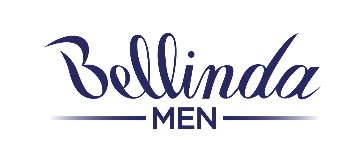 Milý dědečku,protože Tě teď nemůžu přijet navštívit, posílám Ti alespoň balíček pro radost. Najdeš v něm pohodlné ponožky, které se stanou Tvým věrným parťákem nejen na večer, až se budeš dívat na televizi, luštit křížovky nebo jen tak odpočívat. Mrzí mě, že spolu teď nemůžeme trávit čas jako obvykle, ale mnohem důležitější je, abychom to všichni zvládli ve zdraví a pohodě. A až to přejde, alespoň si budeme víc užívat společné chvíle a (ne)všední maličkosti. Věřím, že Ti překvapení udělalo radost a že je Ti na tom světě zase o něco líp.Posílám Ti pusu a těším se, až se zase uvidíme – snad už brzy.Podpis